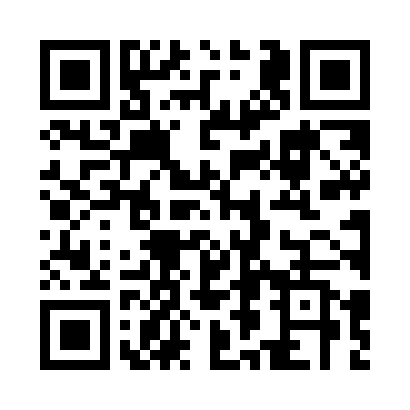 Prayer times for Arisdonk, BelgiumMon 1 Apr 2024 - Tue 30 Apr 2024High Latitude Method: Angle Based RulePrayer Calculation Method: Muslim World LeagueAsar Calculation Method: ShafiPrayer times provided by https://www.salahtimes.comDateDayFajrSunriseDhuhrAsrMaghribIsha1Mon5:237:201:495:238:1910:102Tue5:207:181:495:238:2110:123Wed5:177:161:495:248:2210:144Thu5:147:141:485:258:2410:165Fri5:117:111:485:268:2610:186Sat5:097:091:485:278:2710:207Sun5:067:071:475:288:2910:238Mon5:037:051:475:288:3110:259Tue5:007:031:475:298:3210:2710Wed4:577:001:475:308:3410:3011Thu4:546:581:465:318:3610:3212Fri4:516:561:465:328:3710:3413Sat4:486:541:465:328:3910:3714Sun4:456:521:465:338:4110:3915Mon4:426:501:455:348:4210:4216Tue4:396:481:455:358:4410:4417Wed4:366:451:455:358:4510:4718Thu4:336:431:455:368:4710:4919Fri4:306:411:455:378:4910:5220Sat4:276:391:445:388:5010:5421Sun4:236:371:445:388:5210:5722Mon4:206:351:445:398:5410:5923Tue4:176:331:445:408:5511:0224Wed4:146:311:445:408:5711:0525Thu4:116:291:435:418:5911:0826Fri4:076:271:435:429:0011:1027Sat4:046:251:435:439:0211:1328Sun4:016:231:435:439:0311:1629Mon3:576:211:435:449:0511:1930Tue3:546:201:435:459:0711:22